https://www.centurylink.com/wholesale/clecs/features/huntingjobaid.htmlHunting Job Aid - V7.0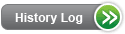 DescriptionThe following table includes specific hunting situations and the ordering requirements on Activity type, Product and System Release. For additional information refer to Multi-Line Hunting and Series Hunting.Last Update: August 8, 2011  October 11, 2023Reviewed Date:   October 11, 2023Hunting Job AidHunting Job AidHunting Job AidHunting Job AidHunting Job AidHunting Job AidITEMACTIVITYSITUATIONPRODUCTAPPLICABLE RELEASEACTION1.V, Z  Hunting on account  No change to hunting  Add, convert HuntingAllAll  Use HA N equal to Hunting end state  Hunting USOCs not necessary2.V, ZDisconnect HuntingAllAllDo not include HGI form
Hunting USOCs prohibited3.C, N, T  HID prohibited with HA NAllAllHID will be assigned by CenturyLink3A.V, Z  HA =N  HID may be populated from CSR by CLECAllAllHID will be allowed. If not populated, CenturyLink will assign.4.C, N, T, V, Z  Special characters invalid in hunt sequence  FIDs appear on CSR for circular hunting and ported numbersAllAll  HA N or C-Use MANUAL IND Y, put hunt sequence in REMARKS -or submit request via IIS  HA D or E-HTSEQ not required5.C, N, T, V, Z  IMA EASE doesn't allow 4 characters in hunt sequence  4 characters appear on the CSRAllAll  Populate HTSEQ with 7- or 10-digit telephone numbers  MCC issued 8/13/036.C, N, T  Need to know which hunting USOC to use and which lines to apply it toAllAllRefer to the USOC tables in Multi-Line Hunting and Series Hunting7.C, N, T, V, Z  DMS 100 switch  When is HG suffix used on call forwarding features?AllAll  Series Hunting  Use HG suffix with CFBL feature on last line of hunt group to work as group feature  Use HG suffix with CFDA feature on all lines of hunt group where the feature apears appears  CenturyLink will add the HG suffix if not provided on the LSR for new feature activity only.  Series Circular hunting- CFDA may be added to any line of a circular hunting group. Except when added to the first line of the group, with the HG feature, it will work only when the line with the CFDA is dialed directly.7.C, N, T, V, Z  DMS 100 switch  When is HG suffix used on call forwarding features?AllAll  Multiline Hunting  Use HG suffix when adding call forwarding feature(s) to TER 1 to work as a group feature  CenturyLink will add the HG suffix if not provided on the LSR for new feature activity only.  Unless it will work with Voice Messaging, CFDA may only be added to the first TER pf the hunt group  When adding CFBL or CFDA to all TERs to work with Voice Messaging, use HG suffix only on TER 1  Circular hunting- Multiline - Unless it will work with Voice Messaging, CFDA may only be added to the first TER of the hunt group8.C, N, T, V, ZCSR not updated or doesn't show hunting correctlyAllAll  Follow procedures in Ordering Overview:  Use MANUAL IND Y and/or  Follow escalation process to get CSR correct9.C, T, V, W, ZHow does hunting appear on the CSR in IMA EASE Pre-Order?AllAllThe hunting sequence is shown at the bottom of the Service and Equipment Sectionti Selection the following format:  HTG A -489-8092, 8093, 8094,8095 (all regions)  HTG A1? -489-8092, 8093, 8094,8095 (Central only)  HML 0001? TER 1-10/TLI 365-1977/HTY RG10.CMultiple Hunt Groups exist on CSR and want to remove a line(s) from one hunt group and move to another existing hunt groupAllAllHA C (HLA D) -Remove TN(S) from hunt group.

HA D - Remove old hunt group(s).

HA - N - Add new combined hunt group.